Tuesday 19th May 2020Spellings: Homophones Starter Task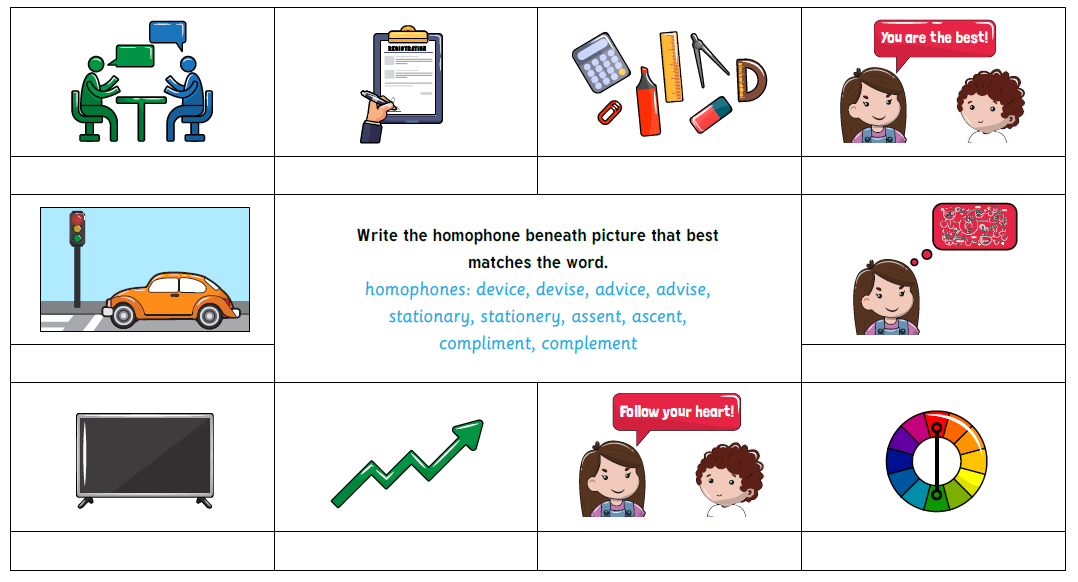 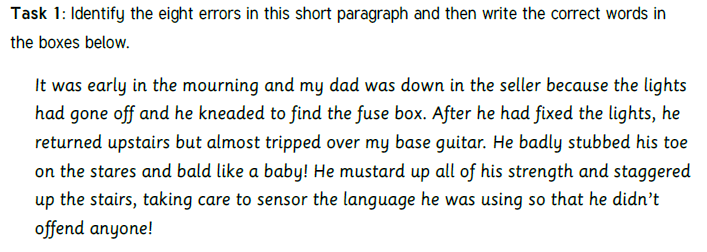 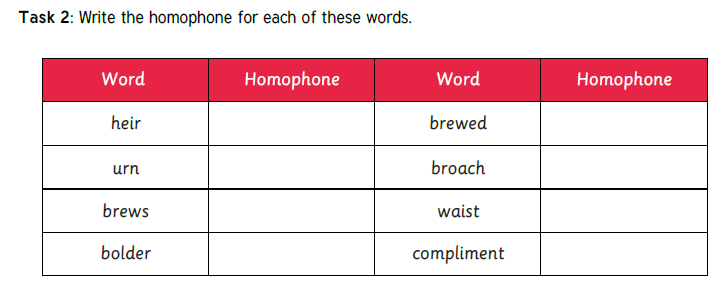 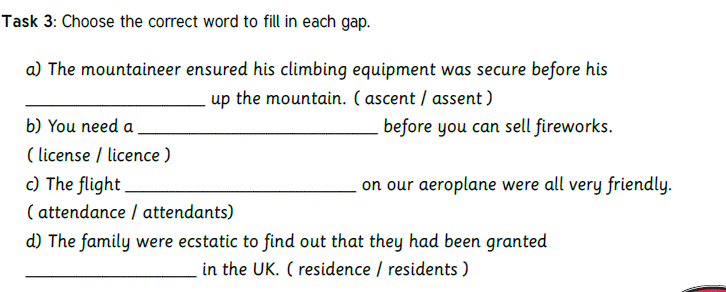 Task 4 CPG Books – Homophones (look in the Contents Page to find the actual page number in your book).Answers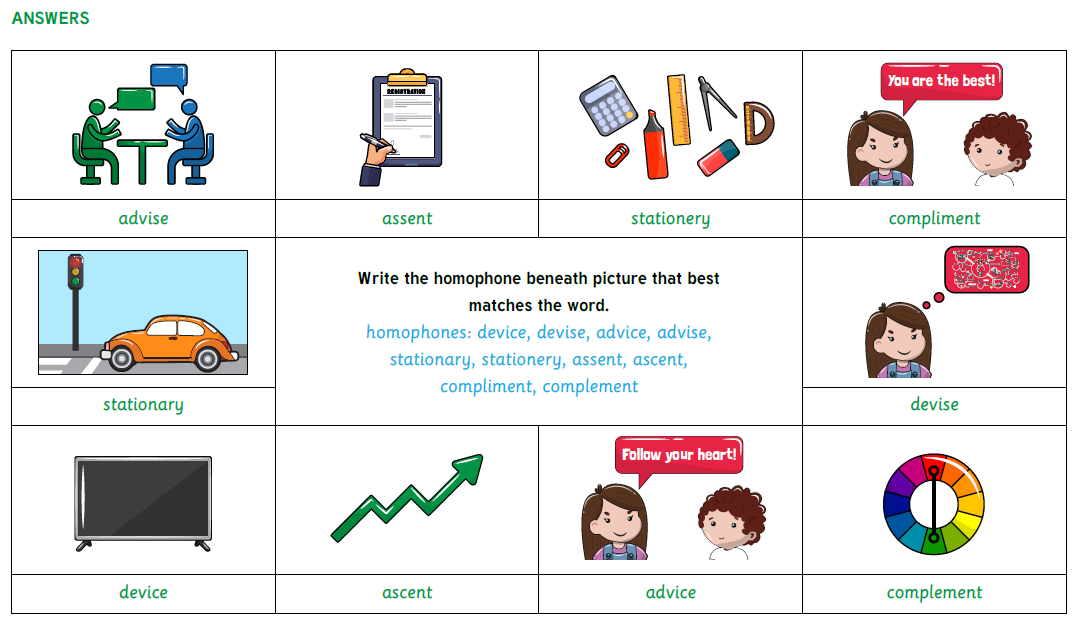 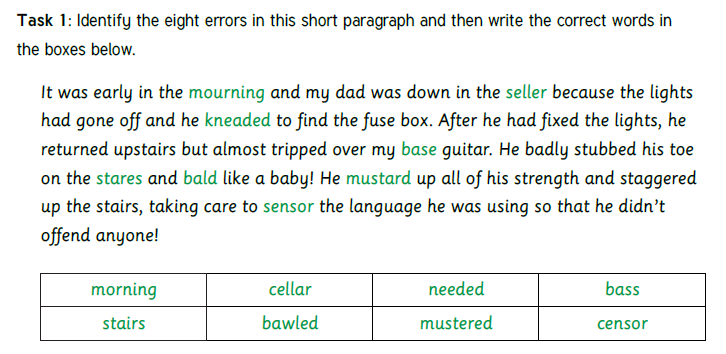 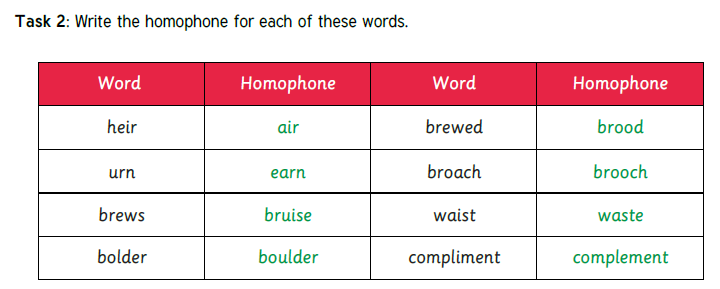 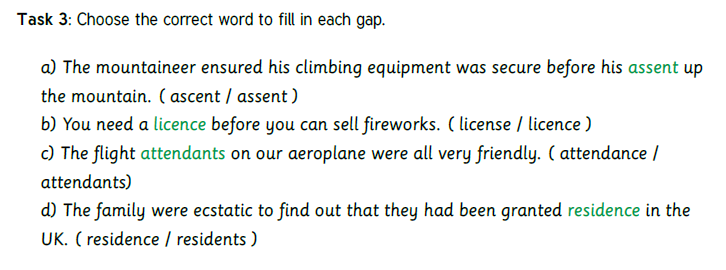 Task 4: CPG books – Answers are at the back of the book. 